							Toruń, 8 lutego 2024 roku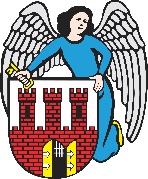     Radny Miasta Torunia        Piotr Lenkiewicz								Sz. Pan								Michał Zaleski								Prezydent Miasta ToruniaWNIOSEKPowołując się na § 18.1 Regulaminu Rady Miasta Torunia zwracam się do Pana Prezydenta z wnioskiem:- o kontrolę prawidłowości parkowania w strefach zamieszkania (m.in. ul. Czapli)UZASADNIENIEKolejny raz wraca kwestia prawidłowego parkowania w wyznaczonych strefach zamieszkania. Dotyczy ona m.in. terenu ulicy Czapli. Mieszkańcy podnoszą problem braku kontroli również po zgłoszeniach do odpowiednich służb. Skutkuje to parkowaniem pojazdów w miejscach do tego nieprzeznaczonych. Bardzo proszę o podjęcie działań, ponieważ jedynie efektywne kontrole wydają się rozwiązaniem, które sprawi, że określone zachowania w strefie zamieszkania będą egzekwowane.                                                                         /-/ Piotr Lenkiewicz										Radny Miasta Torunia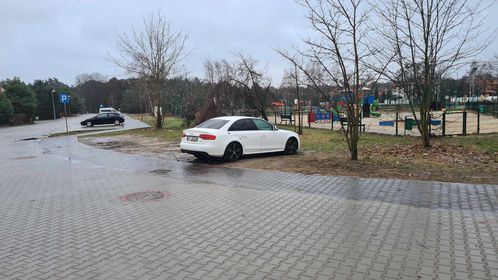 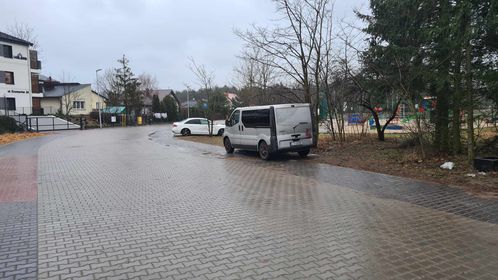 